Catalogue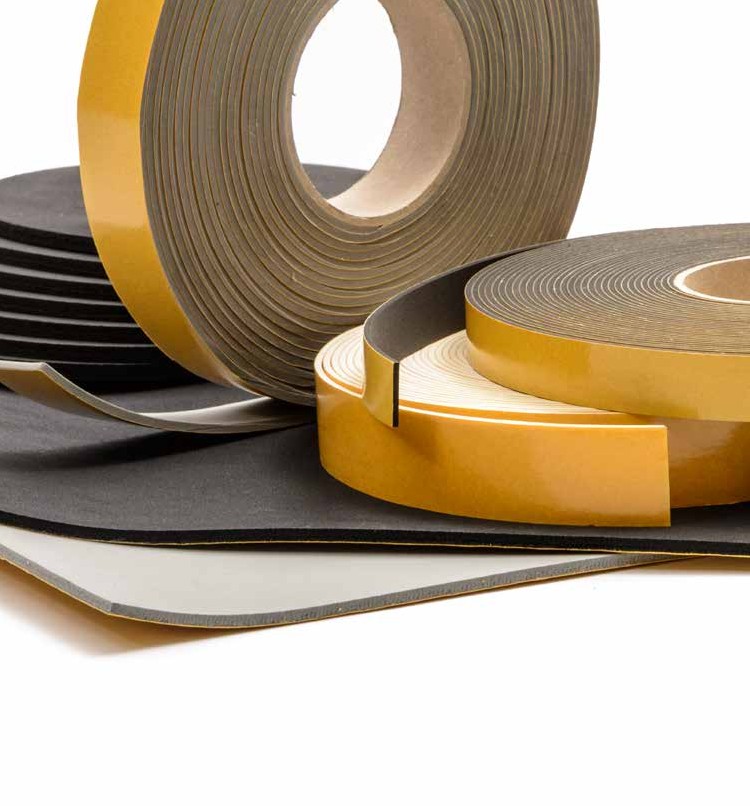 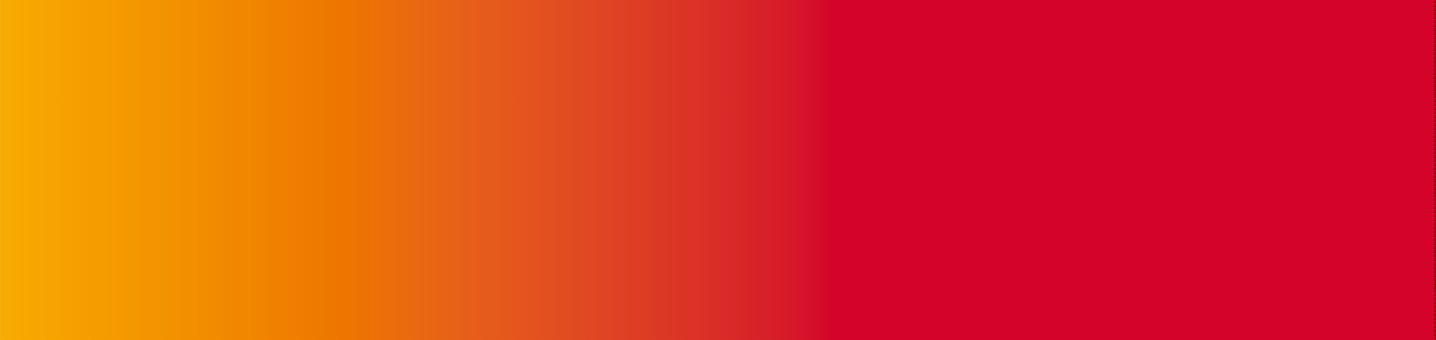 Celullar rubber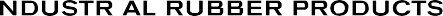 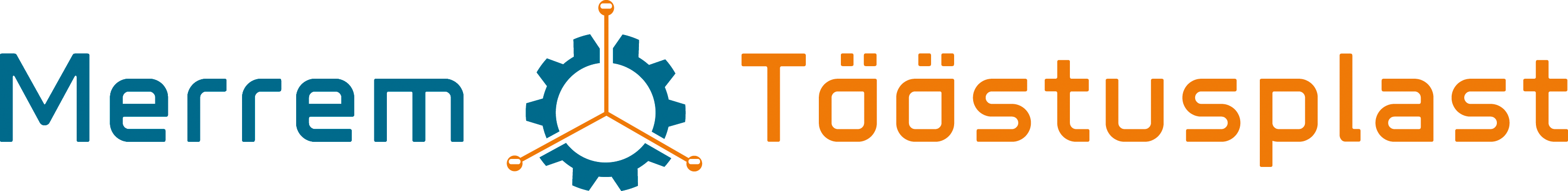 Version: 2017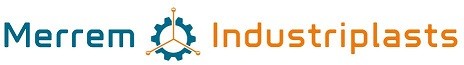 IndexSheetsStripsK-profilesD- and P-profilesCR	24SheetsStripsNBR	30SheetsStripsSilicone	34SheetsStripsPolyether	40Material datasheets	44EPDMK-profilesD- and P-profilesCRNBRSiliconePolyether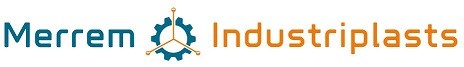 About cellular rubberCellular rubber, sponge rubber and foam rubber are all classified as foamed elastomers. Cellular rubber can be used for water, air and oil seals. It is often very soft, which also makes it suitable for thermal insulation and sound absorption.Cellular rubber is a structure of closed cells, open cells or semi-closed cells. The primary trademark of cellular-rubber is excellent compression rate and its ability to regain its original shape.Applications: parts that are often opened and closed or parted from each other, for example windows, doors, shutters or hatches.Foam rubber has an open cell structure and is used in technical applications as well as in everyday items such as sponges and filters. Due to the large cells and open structure, foam rubber has excellent absorbing abilities. Foam rubber equipped with many pores is often used in mattresses, pillows and lining.Sponge rubber is available with open, closed or semi-closed cells. The difference from cellular-rubber is the skin like surface. The cells are smaller than in foam rubber. Sponge rubber is primarily used as sealing.All foamed elastomers can be produced from natural components as well as synthetic materials such as SBR, CR, NBR and EPDM rubber. It is also possible to make foamed products from high quality materials such as silicon rubber and Viton®.Cellular-rubber materialsEPDM (Ethylene Propylene Diene Monomer)EPDM is part of the group of synthetic rubbers or elastomers which are made in the polymerization of ethylene, propylene and diene. EPDM has excellent resistance to ageing, ozone, oxygen, UV-radiation and numerous acids and alkalis. EPDM is highly recommended for outdoor use due to its superior weather resistance. EPDM is also resistant to steam, water, salts and glycol (anti-freeze). Limited use is advised in applications containing mineral oils, grease and fuels. Temperature range -40°C to +90°C, withstanding temporary peaks in temperature up to +130°.CR (Neoprene, Chloroprene)Neoprene is a synthetic rubber which is achieved after the polymerization of chloroprene. The presence of the chlorine atom improves the chemical resistance making it superior to, for example SBR and natural rubber, and gives the rubber better weather, -heat, -ozone withstanding qualities. Neoprene is a very versatile rubber quality. Besides very good mechanical and elastic qualities, neoprene is also resistant to numerous chemicals. Neoprene has average to good resistance to mineral and synthetic oils, grease and fuels. Neoprene has however poor low temperature flexibility. Temperature range -40°C to +120°C.NBR (Nitrile Butadiene Rubber)NBR is a synthetic rubber produced from a copolymer of acrylonitrile and 1,3 butadien and is also known as Nitrile, Perbunan, Buna-N and Hycar. In the production of cellular-rubber PVC is added. NBR has excellent resistance to water, oil, fuel and other petroleum products. It is superior to most elastomers in compression set, cold flow and abrasion resistance. NBR possesses a moderate to average resistance to ozone, sunlight, weather, it does not, however, possess good resistance to aromatic oils, halogenated hydrocarbons, ketones, brake fluids or strong acids. Temperature range -40°C to +100°C.Silicone (Vinyl Methyl Silicone –VMQ)The silicone foam-rubber has excellent resistance to temperature extremes. The material is very soft, has very good stress relaxing properties, it is easy to re-shape. It is self-extinguishing and very durable, even     in outdoor-use. Silicone foam-rubber has a very good resistance to sunlight, ozone, oxygen and gases.    The silicone foam-rubber possesses good electrical insulation properties, water repellency, does not oxidize and is completely toxin-free. However, it has poor tensile strength, tear, abrasion and steam resistance. Temperature range -70°C to +200°C.EPDM cellular rubber sheeting without self-adhesive layer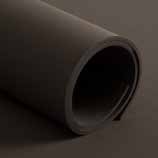 quality	: EPDMcolour	: blackcellular structure	:  closed execution	: without adhesive temperature range : -40oC to +95oCdensity	: 120 kg/m3 (+/- 20)hardness shore 00 : 50 (-10/+5) hardness shore A	: ca. 10-15EPDM Cellular rubber sheeting with self-adhesive, black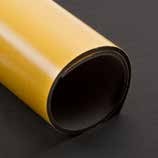 quality	: EPDMcolour	: black cellular structure	:  closedexecution	: one side self-adhesive layer temperature range : -40oC to +95oCdensity	: 120 kg/m3 (+/- 20)hardness shore 00 : 50 (-10/+5) hardness shore A	: ca. 10-15EPDM cellular rubber sheeting with self-adhesive layer, white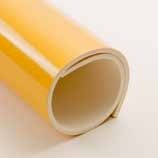 quality	: EPDMcolour	: white cellular structure	:  closedexecution	: one side self-adhesive layer temperature range : -40oC to +95oCdensity	: 120 kg/m3 (+/- 5)hardness shore 00 : 40 (+/- 5) hardness shore A	: ca. 10-15EPDM Cellular rubber sheeting with self-adhesive, grey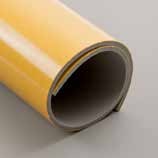 quality	: EPDMcolour	: greycellular structure	: closedexecution	: one side self-adhesive layer temperature range : -40oC to +95oCdensity	: 120 kg/m3 (+/- 5)hardness shore 00 : 40 (+/- 5) hardness shore A	: ca. 10-15Self-adhesive EPDM cellular rubber strips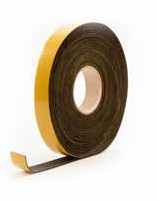 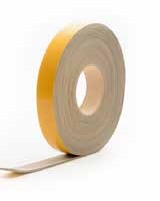 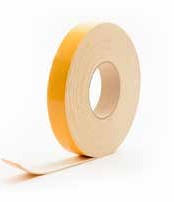 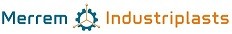 10	6	27001006	27301006	27201006Self-adhesive EPDM cellular rubber strips25	4	27002504	27302504	27202504Self-adhesive EPDM cellular rubber stripsSelf-adhesive EPDM cellular rubber stripsSelf-adhesive EPDM cellular rubber stripsSelf-adhesive EPDM cellular rubber stripsSelf-adhesive EPDM cellular rubber stripsSponge rubber K-profileK-profile is a sponge rubber self-adhesive sealing strip made out of high quality and long lasting EPDM rubber, specially designed for windows and doors. The glass fibre reinforced tape on the back of the profile facilitates the installation.The K-profile is suitable for indoor as well as outdoor applications and has a temperature range from -50°C to+90°C. Lowest recommended installation temperature is +5°C combined with a 25% compression.Applications: Wooden frames, factory glazing, windows and doors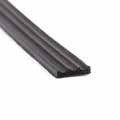 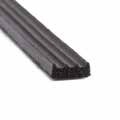 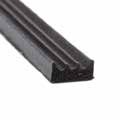 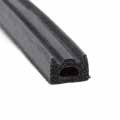 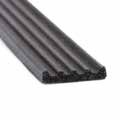 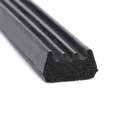 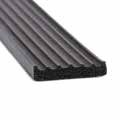 EPDM sponge rubber K-profilequality	: EPDMcolour	: blackcelstucture	: closedexecution	: one side self-adhesive layer temperature range : -50°C to +90°Cdensity	: 350 kg/m3 (+/- 50)hardness shore 00 : ca. 45 hardness shore A : ca. 10 min. compression : 25%D-profilesThe D-profiles are produced from high quality EPDM sponge rubber with closed cells. The D-shaped tunnel gives the profile a high compression and a strong recovery ability, resulting in a durable seal.The profile is equipped with a self-adhesive layer, reinforced with glass fibre, preventing over-stretching in the installation.The D-profile can be used indoors as well as outdoors, with a temperature range from -50°C to +90°C. Lowest recommended installation temperature is +5°C.Applications: Air and water tight seals in window and door frames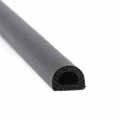 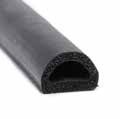 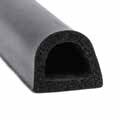 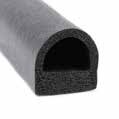 EPDM D-profilesquality	: EPDMcolour	: blackcelstucture	: closedexecution	: one side self-adhesive layer temperature range : -50°C to +90°Cdensity	: 350 kg/m3 (+/- 50)hardness shore 00 : ca. 45 hardness shore A : ca. 10 min. compression : 25%P-profilesThe P-profile is produced in high quality rubber from extruded EPDM with closed cells. The circle shaped  air tunnel allows the profile to compress with ease, this makes excellent sealing and filling properties.      The strong self-adhesive layer is reinforced with a fine glass fibre mesh, which allows movement without excessive stretching.The P-profile can be used outdoors as well as indoors with a temperature range from -50°C to +90C. Lowest recommended installation temperature is +5°C.Applications: Filling and sealing gaps in for example door and window frames.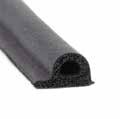 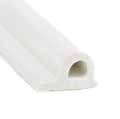 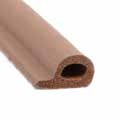 EPDM P-profilesquality	: EPDMcelstucture	: closedexecution	: one side self-adhesive layer temperature range : -50°C to +90°Cdensity	: 350 kg/m3 (-100/+50) hardness shore 00 : ca. 45hardness shore A : ca. 10 min. compression : 25%CR cellular rubber sheeting without adhesivequality	: CRcolour	: black cellular structure	: closedexecution	: without adhesive temperature range : -40°C to +120°C density	: 150 kg/m3 (+/-25) hardness shore 00 : 50 (+/- 5) hardness shore A	: ca. 10-15Additional information:(*) this is 2 x 30mm glued (**) this is 2 x 40mm glued (***) this is 2 x 50mm gluedSelf-adhesive CR cellular rubber sheetingquality	: CRcolour	: black cellular structure	: closedexecution	: one side self-adhesive layer temperature range : -40°C to +120°Cdensity	: 150 kg/m3 (+/-25) hardness shore 00 : 50 (+/- 5) hardness shore A	: ca. 10-15Self-adhesive CR cellular rubber stripscolour	: black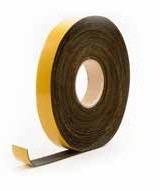 cellular structure	: closedexecution	: one side self-adhesive layertemperature range	: -40°C to +120°Cdensity	: 150 Kg/m3 (+/- 25)hardness Shore 00	: 50 (+/- 5)hardness Shore A	: ca. 10 - 15 roll length (thickness 2-12 mm)	: 20 meters roll length (thickness 15-20 mm) : 10 metersSelf-adhesive CR cellular rubber stripscolour	: blackcellular structure	: closedexecution	: one side self-adhesive layertemperature range	: -40°C to +120°Cdensity	: 150 Kg/m3 (+/- 25)hardness Shore 00	: 50 (+/- 5)hardness Shore A	: ca. 10 - 15 roll length (thickness 2-12 mm)	: 20 meters roll length (thickness 15-20 mm) : 10 metersSelf-adhesive NBR cellular rubber sheetingquality	: NBR/PVCcolour	: blackcellular structure	: closedexecution	: one side self-adhesive layertemperature range	: -40°C to +100°Cdensity	: 195 Kg/m3 (+/- 25)hardness Shore 00	: 55 (+/- 5)hardness Shore A	: ca. 10 - 15Self-adhesive NBR/PVC cellular rubber stripsquality	: NBR/PVCcolour	: blackcellular structure	: closedexecution	: one side self-adhesive layertemperature range	: -40°C to +100°Cdensity	: 195 Kg/m3 (+/- 25)hardness Shore 00	: 55 (+/- 5)hardness Shore A	: ca. 10 - 15 roll length (thickness 2-10 mm)	: 10 metersSelf-adhesive NBR/PVC cellular rubber stripsquality	: NBR/PVCcolour	: blackcellular structure	: closedexecution	: one side self-adhesive layertemperature range	: -40°C to +100°Cdensity	: 195 Kg/m3 (+/- 25)hardness Shore 00	: 55 (+/- 5)hardness Shore A	: ca. 10 - 15 roll length (thickness 2-10 mm)	: 10 metersSilicone foam sheeting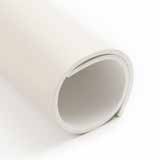 colour	: whitecellular structure	:  closed execution	: without adhesive temperature range : -70°C to +200°Cdensity	: 250 Kg/m3 (+/- 40)hardness Shore 00 : 55 (+/- 5) hardness Shore A	: ca. 10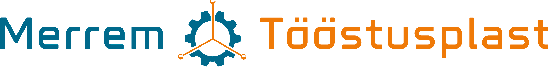 Silicone foam sheeting with self-adhesive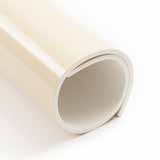 colour	: white cellular structure	: closedexecution	: one side self-adhesive layer temperature range : -70°C to +200°Cdensity	: 250 Kg/m3 (+/- 40)hardness Shore 00 : 55 (+/- 5) hardness Shore A : ca. 10Silicone foam strip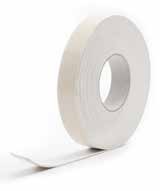 colour	: whitecellular structure	:  closed execution	: without adhesive temperature range : -70°C to +200°Cdensity	: 250 Kg/m3 (+/- 40)hardness Shore 00 : 55 (+/- 5) hardness Shore A	: ca. 10roll length	: 10 metersSelf-adhesive silicone foam strips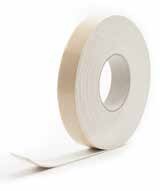 colour	: whitecellular structure	: closedexecution	: one side self-adhesive layer temperature range : -70°C to +200°Cdensity	: 250 Kg/m3 (+/- 40)hardness Shore 00 : 55 (+/- 5) hardness Shore A	: ca. 10roll length	: 10 metersPolyether foam sheetingThe polyether foam sheeting from are primarily made of PU and are hence also called polyurethane foam sheeting. Polyether is light weight, synthetic, antiallergenic, mildew resistant, insulating and vibration damping. It has sound absorption properties and low water vapor transmission.Applications:Furniture upholstery, mattresses, thermal insulation, packaging applications and soundproofing.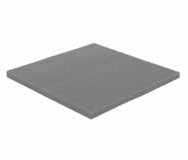 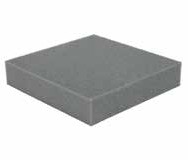 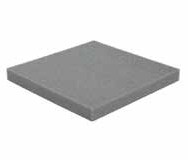 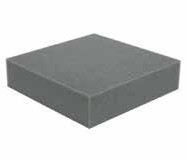 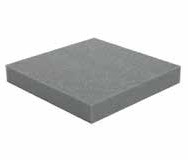 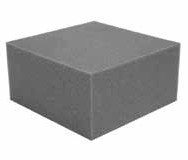 Polyether foam sheeting SG 25quality	: polyether foam sheetingcolour	: greycellular structure	: openmaterial	: polyurethanetemperature range	: -10°C to +70°Cdensity	: 25 Kg/m3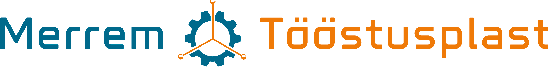 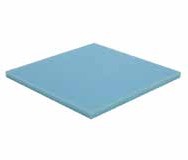 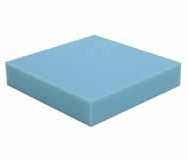 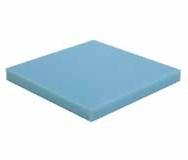 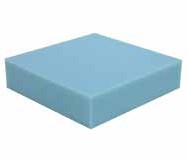 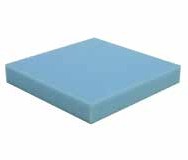 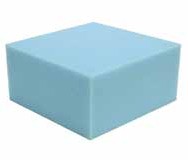 Polyether foam sheeting SG 35quality	: polyether foam sheetingcolour	: bluecellular structure	: openmaterial	: polyurethanetemperature range	: -10°C to +70°Cdensity	: 35 Kg/m3Polyether foam sheeting, pyramid profiled SG25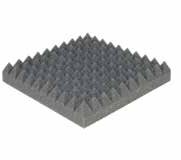 quality	: Polyether foam sheeting, one side pyramid profiledcolour	: greycellular structure	: openmaterial	: polyurethanetemperature range	: -10°C to +70°Cdensity	: 25 Kg/m3applications	: Where high performance sound absorber is needed e.g. recording studios, conference rooms, garages, industrial applications.Polyether foam sheeting, pyramid profiled SG25 self-adhesive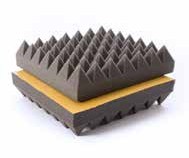 quality	: Polyether foam sheeting, one side pyramid profiledcolour	: greycellular structure	: openexecution	: one side self-adhesive layermaterial	: polyurethanetemperature range	: -10°C to +70°Cdensity	: 25 Kg/m3applications	: Where high performance sound absorber is needed e.g. recording studios, conference rooms, garages, industrial applications.Technical data sheetEPDM cellular rubber blackEPDM cellular rubber has closed cell structure, and is available as sheeting and strips or cut out products.Additional information:For oil and grease resistant materials, please see our CR (neoprene) or NBR materials.(*)	The hardness of the cellular rubber materials is measured according to the Shore 00 standard. (**) The mentioned data according to the Shore A specifications is only mentioned as a guide.EPDM cellular greyEPDM cellular rubber has closed cell structure, and is available as sheeting and strips or cut out products.Additional information:(*)	The hardness of the cellular rubber materials is measured according to the Shore 00 standard. (**) The mentioned data according to the Shore A specifications is only mentioned as a guide.EPDM cellular rubber whiteThe EPDM cellular rubber from has a closed-cell structure and is available in sheeting, strips or cut out products.Additional information:(*)	The hardness of the cellular rubber materials is measured according to the Shore 00 standard. (**) The mentioned data according to the Shore A specifications is only mentioned as a guide.EPDM cellular rubber K-profile, self-adhesiveThe extruded EPDM K-profile has a closed-cell structure and is equipped with a glass fibre self-adhesive layer.cellular structure	closedcuring agent	peroxidecolour	blacktemperature range	-50°C / +90°Ctemperature intermittent	+100°Cdensity	350 Kg/m3 (+/- 50)	ISO 2781Ahardness shore 00 (*)	ca. 45hardness shore A (**)	ca. 10Additional information:Tolerances according to ISO 7715 Part 3 class E2(*)	Hardness of cellular rubber is measured according to the Shore 00 Specification(**) The mentioned data according to the Shore A specification is only mentioned as a guide.EPDM cellular rubber D-profile, self-adhesiveThe extruded EPDM D-profile has a closed-cell structure and is equipped with a glass fibre self-adhesive layercellular structure	closedcuring agent	peroxidecolour	blacktemperature range	-50°C / +90°Ctemperature intermittent	+100°Cdensity	350 Kg/m3 (+/- 50)	ISO 2781Ahardness shore 00 (*)	ca. 45hardness shore A (**)	ca. 106	8	black	D	100	69	11910	12	black	D	2 X 35	130	17518	10	black	D	25	150	20520	20	black	D	25	200	265Additional information:Tolerances according to ISO 7715 Part 3 class E2(*)	Hardness of cellular rubber is measured according to the Shore 00 Specification(**) The mentioned data according to the Shore A specification is only mentioned as a guide.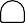 EPDM cellular rubber P-profile, self-adhesiveThe extruded EPDM D-profile has a closed-cell structure and is equipped with a glass fibre self-adhesive layer.cellular structure	closedcuring agent	peroxidecolour	black, white and browntemperature range	-50°C / +90°Ctemperature intermittent	+100°Cdensity	350 Kg/m3  (-100 / +50)	ISO 2781Ahardness shore 00 (*)	ca. 45hardness shore A (**)	ca. 10Additional information:Tolerances according to ISO 7715 Part 3 class E2(*)	Hardness of cellular rubber is measured according to the Shore 00 Specification(**) The mentioned data according to the Shore A specification is only mentioned as a guide.CR (Neoprene) cellular rubberThe CR (Neoprene) cellular rubber has a closed-cell structure and is available in sheeting, strips or cut out products.Additional information:(*)	The hardness of the cellular rubber materials is measured according to the Shore 00 standard. (**) The mentioned data according to the Shore A specifications is only mentioned as a guide.NBR (Nitrile) cellular rubberThe NBR/PVC cellular rubber has a closed-cell structure and is available in sheeting, strips or cut out products.Additional information:(*)	The hardness of the cellular rubber materials is measured according to the Shore 00 standard. (**) The mentioned data according to the Shore A specifications is only mentioned as a guide.Silicone foam TYPE 522 - whiteThe silicone foam rubber has a closed-cell structure and is available in sheeting, strips or cut out products.resistance to radiation (as expected)	min. 10+5 GRAYS (10+7 RADS)fire classification	O.K.	FMVSS 302 (SE) - HBF (UL94)Additional information:For FDA approved sheeting, please contact our technical department.High temperature materials are available on request. (From +270°C/ peak temperature 300°) (*)	The density is measured on a 25mm diameter cord.(**) The hardness of the cellular rubber materials is measured according to the Shore 00 standard. (***)  The mentioned data according to the Shore A specifications is only mentioned as a guide. (****) The compression strength is measured on material 25 mm thick.Polyether foam sheet SG 25 - greyPolyether foam sheet SG 25 - bluearticle codethickness (mm)width (mm)length (mm)2770000221000200002770000331000200002770000441000200002770000551000200002770000661000200002770000881000200002770001010100020000277000121210001000027700015151000100002770002020100010000277000252510002000277000303010002000277000404010002000277000505010002000article codethickness (mm)width (mm)length (mm)2771000221000200002771000331000200002771000441000200002771000551000200002771000661000200002771000881000200002771001010100020000277100121210001000027710015151000100002771002020100010000article codethickness (mm)width (mm)length (mm)2801000221000100002801000331000100002801000441000100002801000551000100002801000661000100002801000881000100002801001010100010000280100121210001000028010015151000100002801002020100010000article codethickness (mm)width (mm)length (mm)2811000221000100002811000331000100002811000441000100002811000551000100002811000661000100002811000881000100002811001010100010000281100121210001000028110015151000100002811002020100010000colourblackgreywhitequalityEPDMEPDMEPDMcellular structureclosedclosedclosedexecutionone side self-adhesive layerone side self-adhesive layerone side self-adhesive layertemperature range-40°C to +95°C-40°C to +95°C-40°C to +95°Cdensity120 (+/-20) kg/m3120 (+/-10) kg/m3120 (+/-10) kg/m3hardness Shore 0050 (-10/+5)40 (+/-5)40 (+/-5)hardness Shore Aca. 10-15ca. 10-15ca. 10-15roll length (thickness 2 - 12 mm)20 meters10 meters10 metersroll length (thickness 15 - 20 mm)10 meters10 meters10 metersblackblackgreygreywhitewhitewidth (mm)thickness (mm)article codeprice per m (euro)article codeprice per m (euro)article codeprice per m (euro)5227000502273005022720050253270005032730050327200503542700050427300504272005045527000505273005052720050562270006022730060227200602632700060327300603272006036427000604273006042720060465270006052730060527200605662700060627300606272006067227000702273007022720070273270007032730070327200703742700070427300704272007047527000705273007052720070576270007062730070627200706blackblackgreygreywhitewhitearticle codeprice per m (euro)article codeprice per m (euro)article codeprice per m (euro)colourblackgreywhitequalityEPDMEPDMEPDMcellular structureclosedclosedclosedexecutionone side self-adhesive layerone side self-adhesive layerone side self-adhesive layertemperature range-40°C to +95°C-40°C to +95°C-40°C to +95°Cdensity120 (+/-20) kg/m3120 (+/-10) kg/m3120 (+/-10) kg/m3hardness Shore 0050 (-10/+5)40 (+/-5)40 (+/-5)hardness Shore Aca. 10-15ca. 10-15ca. 10-15roll length (thickness 2 - 10 mm)20 meters10 meters10 metersroll length (thickness 12 - 20 mm)10 meters10 meters10 metersblackblackgreygreywhitewhitewidth (mm)thickness (mm)article codeprice per m (euro)article codeprice per m (euro)article codeprice per m (euro)152270015022730150227201502153270015032730150327201503154270015042730150427201504155270015052730150527201505156270015062730150627201506158270015082730150827201508151027001510273015102720151015122700151227301512272015121515270015152730151527201515182270018022730180227201802183270018032730180327201803184270018042730180427201804185270018052730180527201805186270018062730180627201806188270018082730180827201808colourblackgreywhitequalityEPDMEPDMEPDMcellular structureclosedclosedclosedexecutionone side self-adhesive layerone side self-adhesive layerone side self-adhesive layertemperature range-40°C to +95°C-40°C to +95°C-40°C to +95°Cdensity120 (+/-20) kg/m3120 (+/-10) kg/m3120 (+/-10) kg/m3hardness Shore 0050 (-10/+5)40 (+/-5)40 (+/-5)hardness Shore Aca. 10-15ca. 10-15ca. 10-15roll length (thickness 2 - 12 mm)20 meters10 meters10 metersroll length (thickness 15 - 20 mm)10 meters10 meters10 metersblackblackgreygreywhitewhitewidth (mm)thickness (mm)article codeprice per m (euro)article codeprice per m (euro)article codeprice per m (euro)3522700350227303502272035023532700350327303503272035033542700350427303504272035043552700350527303505272035053562700350627303506272035063582700350827303508272035083510270035102730351027203510351227003512273035122720351235152700351527303515272035153520270035202730352027203520402270040022730400227204002403270040032730400327204003404270040042730400427204004405270040052730400527204005406270040062730400627204006408270040082730400827204008width (mm)thickness (mm)401027004010273040102720401040122700401227304012272040124015270040152730401527204015402027004020273040202720402050227005002273050022720500250327005003273050032720500350427005004273050042720500450527005005273050052720500550627005006273050062720500650827005008273050082720500850102700501027305010272050105012270050122730501227205012501527005015273050152720501550202700502027305020272050206022700600227306002272060026032700600327306003272060036042700600427306004272060046052700600527306005272060056062700600627306006272060066082700600827306008272060086010270060102730601027206010601227006012273060122720601260152700601527306015272060156020270060202730602027206020702270070022730700227207002703270070032730700327207003704270070042730700427207004705270070052730700527207005706270070062730700627207006708270070082730700827207008701027007010273070102720701070122700701227307012272070127015270070152730701527207015colourblackgreywhitequalityEPDMEPDMEPDMcellular structureclosedclosedclosedexecutionone side self-adhesive layerone side self-adhesive layerone side self-adhesive layertemperature range-40°C to +95°C-40°C to +95°C-40°C to +95°Cdensity120 (+/-20) kg/m3120 (+/-10) kg/m3120 (+/-10) kg/m3hardness Shore 0050 (-10/+5)40 (+/-5)40 (+/-5)hardness Shore Aca. 10-15ca. 10-15ca. 10-15roll length (thickness 2 - 12 mm)20 meters10 meters10 metersroll length (thickness 15 - 20 mm)10 meters10 meters10 metersblackblackgreygreywhitewhitewidth (mm)thickness (mm)article codeprice per m (euro)article codeprice per m (euro)article codeprice per m (euro)7522700750227307502272075027532700750327307503272075037542700750427307504272075047552700750527307505272075057562700750627307506272075067582700750827307508272075087510270075102730751027207510751227007512273075122720751275152700751527307515272075157520270075202730752027207520blackblackgreygreywhitewhitewidth (mm)thickness (mm)article codeprice per m (euro)article codeprice per m (euro)article codeprice per m (euro)8022700800227308002273080022720800227208002272080028032700800327308003273080032720800327208003272080038042700800427308004273080042720800427208004272080048052700800527308005273080052720800527208005272080058062700800627308006273080062720800627208006272080068082700800827308008273080082720800827208008272080088010270080102730801027308010272080102720801027208010801227008012273080122730801227208012272080122720801280152700801527308015273080152720801527208015272080158020270080202730802027308020272080202720802027208020902270090022730900227309002272090022720900227209002903270090032730900327309003272090032720900327209003904270090042730900427309004272090042720900427209004905270090052730900527309005272090052720900527209005906270090062730900627309006272090062720900627209006908270090082730900827309008272090082720900827209008901027009010273090102730901027209010272090102720901090122700901227309012273090122720901227209012272090129015270090152730901527309015272090152720901527209015902027009020273090202730902027209020272090202720902010022701000227310002273100022721000227210002272100021003270100032731000327310003272100032721000327210003100427010004273100042731000427210004272100042721000410052701000527310005273100052721000527210005272100051006270100062731000627310006272100062721000627210006100827010008273100082731000827210008272100082721000810010270100102731001027310010272100102721001027210010100122701001227310012273100122721001227210012272100121001527010015273100152731001527210015272100152721001510020270100202731002027310020272100202721002027210020colourblackgreywhitequalityEPDMEPDMEPDMcellular structureclosedclosedclosedexecutionone side self-adhesive layerone side self-adhesive layerone side self-adhesive layertemperature range-40°C to +95°C-40°C to +95°C-40°C to +95°Cdensity120 (+/-20) kg/m3120 (+/-10) kg/m3120 (+/-10) kg/m3hardness Shore 0050 (-10/+5)40 (+/-5)40 (+/-5)hardness Shore Aca. 10-15ca. 10-15ca. 10-15roll length (thickness 2 - 12 mm)20 meters10 meters10 metersroll length (thickness 15 - 20 mm)10 meters10 meters10 metersblackblackgreygreywhitewhitewidth (mm)thickness (mm)article codeprice per m (euro)article codeprice per m (euro)article codeprice per m (euro)15022701500227315002272150021503270150032731500327215003150427015004273150042721500415052701500527315005272150051506270150062731500627215006150827015008273150082721500815010270150102731501027215010150122701501227315012272150121501527015015273150152721501515020270150202731502027215020blackblackgreygreywhitewhitewidth (mm)thickness (mm)article codeprice per m (euro)article codeprice per m (euro)article codeprice per m (euro)200227020002273200022732000227220002272200022722000220032702000327320003273200032722000327220003272200032004270200042732000427320004272200042722000427220004200527020005273200052732000527220005272200052722000520062702000627320006273200062722000627220006272200062008270200082732000827320008272200082722000827220008200102702001027320010273200102722001027220010272200102001227020012273200122732001227220012272200122722001220015270200152732001527320015272200152722001527220015200202702002027320020273200202722002027220020272200202502270250022732500227325002272250022722500227225002250327025003273250032732500327225003272250032722500325042702500427325004273250042722500427225004272250042505270250052732500527325005272250052722500527225005250627025006273250062732500627225006272250062722500625082702500827325008273250082722500827225008272250082501027025010273250102732501027225010272250102722501025012270250122732501227325012272250122722501227225012250152702501527325015273250152722501527225015272250152502027025020273250202732502027225020272250202722502030022703000227330002273300022723000227230002272300023003270300032733000327330003272300032723000327230003300427030004273300042733000427230004272300042723000430052703000527330005273300052723000527230005272300053006270300062733000627330006272300062723000627230006300827030008273300082733000827230008272300082723000830010270300102733001027330010272300102723001027230010300122703001227330012273300122723001227230012272300123001527030015273300152733001527230015272300152723001530020270300202733002027330020272300202723002027230020colourblackgreywhitequalityEPDMEPDMEPDMcellular structureclosedclosedclosedexecutionone side self-adhesive layerone side self-adhesive layerone side self-adhesive layertemperature range-40°C to +95°C-40°C to +95°C-40°C to +95°Cdensity120 (+/-20) kg/m3120 (+/-10) kg/m3120 (+/-10) kg/m3hardness Shore 0050 (-10/+5)40 (+/-5)40 (+/-5)hardness Shore Aca. 10-15ca. 10-15ca. 10-15roll length (thickness 2 - 12 mm)20 meters10 meters10 metersroll length (thickness 15 - 20 mm)10 meters10 meters10 metersblackblackgreygreywhitewhitewidth (mm)thickness (mm)article codeprice per m (euro)article codeprice per m (euro)article codeprice per m (euro)40022704000227340002272400024003270400032734000327240003400427040004273400042724000440052704000527340005272400054006270400062734000627240006400827040008273400082724000840010270400102734001027240010400122704001227340012272400124001527040015273400152724001540020270400202734002027240020blackblackgreygreywhitewhitewidth (mm)thickness (mm)article codeprice per m (euro)article codeprice per m (euro)article codeprice per m (euro)500227050002273500022735000227250002272500022725000250032705000327350003273500032725000327250003272500035004270500042735000427350004272500042725000427250004500527050005273500052735000527250005272500052725000550062705000627350006273500062725000627250006272500065008270500082735000827350008272500082725000827250008500102705001027350010273500102725001027250010272500105001227050012273500122735001227250012272500122725001250015270500152735001527350015272500152725001527250015500202705002027350020273500202725002027250020272500206002270600022736000227360002272600022726000227260002600327060003273600032736000327260003272600032726000360042706000427360004273600042726000427260004272600046005270600052736000527360005272600052726000527260005600627060006273600062736000627260006272600062726000660082706000827360008273600082726000827260008272600086001027060010273600102736001027260010272600102726001060012270600122736001227360012272600122726001227260012600152706001527360015273600152726001527260015272600156002027060020273600202736002027260020272600202726002070022707000227370002273700022727000227270002272700027003270700032737000327370003272700032727000327270003700427070004273700042737000427270004272700042727000470052707000527370005273700052727000527270005272700057006270700062737000627370006272700062727000627270006700827070008273700082737000827270008272700082727000870010270700102737001027370010272700102727001027270010700122707001227370012273700122727001227270012272700127001527070015273700152737001527270015272700152727001570020270700202737002027370020272700202727002027270020colourblackgreywhitequalityEPDMEPDMEPDMcellular structureclosedclosedclosedexecutionone side self-adhesive layerone side self-adhesive layerone side self-adhesive layertemperature range-40°C to +95°C-40°C to +95°C-40°C to +95°Cdensity120 (+/-20) kg/m3120 (+/-10) kg/m3120 (+/-10) kg/m3hardness Shore 0050 (-10/+5)40 (+/-5)40 (+/-5)hardness Shore Aca. 10-15ca. 10-15ca. 10-15roll length (thickness 2 - 12 mm)20 meters10 meters10 metersroll length (thickness 15 - 20 mm)10 meters10 meters10 metersblackblackgreygreywhitewhitewidth (mm)thickness (mm)article codeprice per m (euro)article codeprice per m (euro)article codeprice per m (euro)75022707500227375002272750027503270750032737500327275003750427075004273750042727500475052707500527375005272750057506270750062737500627275006750827075008273750082727500875010270750102737501027275010750122707501227375012272750127501527075015273750152727501575020270750202737502027275020article codewidth (mm)thickness (mm)roll length (m)268014158222526801422941252680142810510026801432106752680144015310026801448158502680145820450article codewidth (mm)thickness (mm)colourroll length (m)2680120668black100268012101012black70 (2x35)268018101810black25268020202020black25article codewidth (mm)thickness (mm)colourroll length (m)2680101095,5black100 (2x50)26801010W95,5white100 (2x50)26801010B95,5bruin100 (2x50)article codethickness (mm)width (mm)length (mm)278000022100020000278000033100020000278000044100020000278000055100020000278000066100020000278000088100020000278000101010002000027800015151000100002780002020100020002780002525100020002780003030100020002780004040100020002780005050100020002780006060 (*)100020002780008080 (**)1000200027800100100 (***)10002000article codethickness (mm)width (mm)length (mm)2781000221000200002781000331000200002781000441000200002781000551000200002781000661000200002781000881000200002781001010100020000278100121210001000027810015151000100002781002020100010000widththicknessarticle codewidththicknessarticle code52271005021222710120253271005031232710120354271005041242710120455271005051252710120512627101206622710060212827101208632710060312102710121064271006041212271012126527100605662710060615227101502153271015037227100702154271015047327100703155271015057427100704156271015067527100705158271015087627100706151027101510151227101512822710080215152710151583271008038427100804182271018028527100805183271018038627100806184271018048827100808185271018051862710180692271009021882710180893271009031810271018109427100904181227101812952710090518152710181596271009069827100908202271020022032710200310227101002204271020041032710100320527102005104271010042062710200610527101005208271020081062710100620102710201010827101008201227102012101027101010201527102015202027102020widththicknessarticle codewidththicknessarticle code252271025025082710500825327102503501027105010254271025045012271050122552710250550152710501525627102506502027105020258271025082510271025106022710600225122710251260327106003251527102515604271060042520271025206052710600560627106006302271030026082710600830327103003601027106010304271030046012271060123052710300560152710601530627103006602027106020308271030083010271030107022710700230122710301270327107003301527103015704271070043020271030207052710700570627107006352271035027082710700835327103503701027107010354271035047012271070123552710350570152710701535627103506702027107020358271035083510271035107522710750235122710351275327107503351527103515754271075043520271035207552710750575627107506402271040027582710750840327104003751027107510404271040047512271075124052710400575152710751540627104006752027107520408271040084010271040108022710800240122710401280327108003401527104015804271080044020271040208052710800580627108006502271050028082710800850327105003801027108010504271050048012271080125052710500580152710801550627105006802027108020widththicknessarticle codewidththicknessarticle code90227109002200227120002903271090032003271200039042710900420042712000490527109005200527120005906271090062006271200069082710900820082712000890102710901020010271200109012271090122001227120012901527109015200152712001590202710902020020271200201002271100022502271250021003271100032503271250031004271100042504271250041005271100052505271250051006271100062506271250061008271100082508271250081001027110010250102712501010012271100122501227125012100152711001525015271250151002027110020250202712502015022711500230022713000215032711500330032713000315042711500430042713000415052711500530052713000515062711500630062713000615082711500830082713000815010271150103001027130010150122711501230012271300121501527115015300152713001515020271150203002027130020widththicknessarticle codewidththicknessarticle code40022714000270022717000240032714000370032717000340042714000470042717000440052714000570052717000540062714000670062717000640082714000870082717000840010271400107001027170010400122714001270012271700124001527140015700152717001540020271400207002027170020500227150002750227175002500327150003750327175003500427150004750427175004500527150005750527175005500627150006750627175006500827150008750827175008500102715001075010271750105001227150012750122717501250015271500157501527175015500202715002075020271750206002271600026003271600036004271600046005271600056006271600066008271600086001027160010600122716001260015271600156002027160020article codethickness (mm)width (mm)length (mm)2790000221000100002790000331000100002790000441000100002790000551000100002790000661000100002790000881000100002790001010100010000widththicknessarticle codewidththicknessarticle code52274005021222740120253274005031232740120354274005041242740120455274005051252740120512627401206622740060212827401208632740060312102740121064274006046527400605152274015026627400606153274015031542740150472274007021552740150573274007031562740150674274007041582740150875274007051510274015107627400706182274018028227400802183274018038327400803184274018048427400804185274018058527400805186274018068627400806188274018088827400808181027401810922740090220227402002932740090320327402003942740090420427402004952740090520527402005962740090620627402006982740090820827402008201027402010102274010021032740100325227402502104274010042532740250310527401005254274025041062740100625527402505108274010082562740250610102740101025827402508251027402510widththicknessarticle codewidththicknessarticle code3022740300270227407002303274030037032740700330427403004704274070043052740300570527407005306274030067062740700630827403008708274070083010274030107010274070103522740350275227407502353274035037532740750335427403504754274075043552740350575527407505356274035067562740750635827403508758274075083510274035107510274075104022740400280227408002403274040038032740800340427404004804274080044052740400580527408005406274040068062740800640827404008808274080084010274040108010274080105022740500290227409002503274050039032740900350427405004904274090045052740500590527409005506274050069062740900650827405008908274090085010274050109010274090106022740600210022741000260327406003100327410003604274060041004274100046052740600510052741000560627406006100627410006608274060081008274100086010274060101001027410010widththicknessarticle codewidththicknessarticle code150227415002500227450002150327415003500327450003150427415004500427450004150527415005500527450005150627415006500627450006150827415008500827450008150102741501050010274500102002274200026002274600022003274200036003274600032004274200046004274600042005274200056005274600052006274200066006274600062008274200086008274600082001027420010600102746001025022742500270022747000225032742500370032747000325042742500470042747000425052742500570052747000525062742500670062747000625082742500870082747000825010274250107001027470010300227430002750227475002300327430003750327475003300427430004750427475004300527430005750527475005300627430006750627475006300827430008750827475008300102743001075010274750104002274400024003274400034004274400044005274400054006274400064008274400084001027440010article codethickness (mm)width (mm)length (mm)2910000221000100002910000331000100002910000441000100002910000551000100002910000661000100002910000881000100002910001010100010000291000121210001000291000151510001000291000202010001000291000252510001000article codethickness (mm)width (mm)length (mm)2911000221000100002911000331000100002911000441000100002911000551000100002911000661000100002911000881000100002911001010100010000widththicknessarticle codewidththicknessarticle code52293005021222930120253293005031232930120354293005041242930120455293005051252930120512629301206622930060212829301208632930060312102930121064293006046529300605152293015026629300606153293015031542930150472293007021552930150573293007021562930150674293007021582930150875293007021510293015107629300702182293018028229300802183293018038329300803184293018048429300804185293018058529300805186293018068629300806188293018088829300808181029301810922930090220229302002932930090320329302003942930090420429302004952930090520529302005962930090620629302006982930090820829302008201029302010102293010021032930100325229302502104293010042532930250310529301005254293025041062930100625529302505108293010082562930250610102930101025829302508251029302510widththicknessarticle codewidththicknessarticle code302293030027522930750230329303003753293075033042930300475429307504305293030057552930750530629303006756293075063082930300875829307508301029303010751029307510382293038028022930800238329303803803293080033842930380480429308004385293038058052930800538629303806806293080063882930380880829308008381029303810801029308010402293040029022930900240329304003903293090034042930400490429309004405293040059052930900540629304006906293090064082930400890829309008401029304010901029309010502293050021002293100025032930500310032931000350429305004100429310004505293050051005293100055062930500610062931000650829305008100829310008501029305010100102931001060229306002150229315002603293060031503293150036042930600415042931500460529306005150529315005606293060061506293150066082930600815082931500860102930601015010293150107022930700220022932000270329307003200329320003704293070042004293200047052930700520052932000570629307006200629320006708293070082008293200087010293070102001029320010widththicknessarticle codewidththicknessarticle code52292005021222920120253292005031232920120354292005041242920120455292005051252920120512629201206622920060212829201208632920060312102920121064292006046529200605152292015026629200606153292015031542920150472292007021552920150573292007031562920150674292007041582920150875292007051510292015107629200706182292018028229200802183292018038329200803184292018048429200804185292018058529200805186292018068629200806188292018088829200808181029201810922920090220229202002932920090320329202003942920090420429202004952920090520529202005962920090620629202006982920090820829202008201029202010102292010021032920100325229202502104292010042532920250310529201005254292025041062920100625529202505108292010082562920250610102920101025829202508251029202510widththicknessarticle codewidththicknessarticle code302292030027522920750230329203003753292075033042920300475429207504305292030057552920750530629203006756292075063082920300875829207508301029203010751029207510382292038028022920800238329203803803292080033842920380480429208004385292038058052920800538629203806806292080063882920380880829208008381029203810801029208010402292040029022920900240329204003903292090034042920400490429209004405292040059052920900540629204006906292090064082920400890829209008401029204010901029209010502292050021002292100025032920500310032921000350429205004100429210004505292050051005292100055062920500610062921000650829205008100829210008501029205010100102921001060229206002150229215002603292060031503292150036042920600415042921500460529206005150529215005606292060061506292150066082920600815082921500860102920601015010292150107022920700220022922000270329207003200329220003704292070042004292200047052920700520052922000570629207006200629220006708292070082008292200087010292070102001029220010article codethickness (mm)width (mm)length (mm)7000250110120021007000250220120021007000250330120021007000250440120021007000250550120021007000251010012002100article codethickness (mm)width (mm)length (mm)7000350110120021007000350220120021007000350330120021007000350440120021007000350550120021007000351010012002100article codethickness (mm)measurements (mm)69002504402000 x 100069002507702000 x 1000article codethickness (mm)measurements (mm)69002505401000 x 50069002508701000 x 500material propertiesdatastandardcellular structureclosedcuring agentperoxidecolourblacktemperature range-40°C / +95°Ctemperature intermittent+130°Cdensity120 Kg/m3 (+/- 20)hardness Shore 0040 - 55ASTM D 2240hardness Shore A (**)ca. 10 - 15thermal conductivity0,0501 Wm-1K-1ASTM C 518-04elongationmin. 150%ASTM D 412tensile strength4,5 kg/cm2 (450 kPa)ASTM D 412tear resistance2,8 kg/cm (0,28 kN/m)ASTM D 624compression strength (at 25%)0,35 kg/cm2 (35 kPa)ASTM 1056/2000compression strength (at 50%)0,7 kg/cm2 (70 kPa)ASTM 1056/2000compression set 25% @ 22 hours40%ASTM D 395compression set (30 mm) 25% @ 22 hours20%fire classificationO.K.FMVSS 302 - FIAT 50433water absorption (3 min)0,13%ASTM D 1056hydrochloric acid test (0,02%) 15 min @ 90 °Cmax. shrinkage 3%EN ISO 11195-2/05material propertiesdatastandardmaterial specificationRE 42/2A2ASTM D 1056cellular structureclosedcuring agentperoxidecolourgrey (RAL 7033)temperature range-40°C / +95°Ctemperature intermittent+130°Cdensity120 Kg/m3 (+/- 10)hardness Shore 00 (*)40 (+/- 5)ASTM D 2240hardness Shore A (**)ca. 10 - 15thermal conductivity0,0501 Wm-1K-1ASTM C 518-04linear shrinkage after 22 hours @ 70°Cmax. 5%elongationmin. 150%ASTM D 412tensile strength4,5 kg/cm2 (450 kPa)ASTM D 412tear resistance2,8 kg/cm (0,28 kN/m)ASTM D 624compression strength (at 25%)0,35 kg/cm2 (35 kPa)ASTM 1056/85compression strength (at 50%)0,7 kg/cm2 (70 kPa)ASTM 1056/85compression set 25% @ 22 hours40%ASTM D 395compression set (30 mm) 25% @ 22 hours20%water absorption2%ASTM D 1056material propertiesdatastandardmaterial specificationRE 42/2A2ASTM D 1056cellular structureclosedcuring agentperoxidecolourwhite / beigetemperature range-40°C / +95°Ctemperature intermittent+130°Cdensity120 Kg/m3 (+/- 10)hardness Shore 00 (*)40 (+/- 5)ASTM D 2240hardness Shore A (**)ca. 10 - 15thermal conductivity0,0501 Wm-1K-1ASTM C 518-04linear shrinkage after 22 hours @ 70 °Cmax. 5%elongationmin. 150%ASTM D 412tensile strength4,5 kg/cm2 (450 kPa)ASTM D 412tear resistance2,8 kg/cm (0,28 kN/m)ASTM D 624compression strength (at 25%)0,35 kg/cm2 (35 kPa)ASTM 1056/85compression strength (at 50%)0,7 kg/cm2 (70 kPa)ASTM 1056/85compression set 25% @ 22 hours40%ASTM D 395compression set (30 mm) 25% @ 22 hours20%fire classificationO.K.FMVSS 302 - FIAT 50433water absorption2%ASTM D 1056material propertiesdatastandardthickness (mm)width (mm)cross sectioncolourtyperoll length (m)compression 25%compression 40%28black4-top22521924049black3-top125273533510black4-top100321636610black3-top(H)75230434315black4-top100177368815black4-top507351400420black4-top50273533material propertiesdatastandardthickness (mm)width (mm)cross sectioncolourtyperoll length (mm)compression 25%compression 40%material propertiesdatastandardthickness (mm)width (mm)cross sectioncolourtyperoll length (mm)compression 25%compression 40%5,59blackP2 x 50621225,59whiteP2 x 50621225,59brownP2 x 5062122material propertiesdatastandardmaterial specificationSCE 42-2C2 / SBE 42-2B2ASTM D 1056cellular structureclosedcuring agentperoxidecolourblacktemperature range-40°C / +120°CASTM D 1056density150 Kg/m3 (+/- 25)ISO 845-88 / ASTM D 3575hardness Shore 00 (*)50 (+/- 5)ASTM D 2240hardness Shore A (**)ca. 10 - 15thermal conductivity0,0384 Wm-1K-1ASTM C 518-04linear shrinkage after 168 hours @ 70 °Cmax. 4%ASTM D 1204elongationmin. 250%ASTM D 412tensile strength11,50 kg/cm2 (1150 kPa)ASTM D 412tear resistance4,3 kg/cm (0,43 kN/m)ASTM D 624compression strength (at 25%)0,40 kg/cm2 (40 kPa)ASTM 1056/85compression set 50% @ 22 hours25%ASTM D 395water absorption2%ASTM D 1056immersion in oil IRM 903 (22 hours at 70°C)-18.5%ASTM D 471/98extract test in solvents (cyclohexane acetone)32.7%VDA 675 125/92aging resistant (air+UV)goodfire test (30 mm material)O.K.EN ISO 11195-2/05fire classificationO.K. : HF1UL 94 - HF1 van 2 t/m 8 mmfire classificationO.K. : V0UL 94 - VO van 10 t/m 40 mmmaterial propertiesdatastandardmaterial specificationSBE 42-43 / 2B2-2B3ASTM D 1056cellular structureclosedcuring agentperoxidecolourblacktemperature range-40°C / +100°CASTM D 1056density195 Kg/m3 (+/- 25)ISO 845-88 / ASTM D 3575hardness Shore 00 (*)55 (+/- 5)ASTM D 2240hardness Shore A (**)ca. 10 - 15linear shrinkage after 168 hours @ 70 °Cmax. 4%ASTM D 1204elongationmin. 220%ASTM D 412tensile strength13 kg/cm2 (1300 kPa)ASTM D 412tear resistance4,2 kg/cm (0,42 kN/m)ASTM D 624compression strength (at 25%)0,65 kg/cm2 (65 kPa)ASTM 1056/85compression set 50% @ 22 hours15%ASTM D 395water absorption2%ASTM D 1056immersion in oil 3 (22 hours @70 °C)17,0%ASTM D 471/98aging resistant (air+UV)goodfire classificationO.K. : HF1UL 94 - HF1material propertiesdatastandardcellular structureclosedcuring agentperoxidecolourwhite / crèmetemperature range-70°C / +200°Ctemperature intermittent+260°Cdensity (*)250 Kg/m3 (+/- 40)hardness Shore 00 (**)55 (+/- 5)ASTM D 2240hardness Shore A (***)ca. 10thermal conductivity6,4 x 10-2Wm-1K-1ASTM C 518compression strength (at 40%) (****)90 kPa (+/- 40)ASTM 1056/2000elongationmin. 150%ASTM D 412tensile strengthmin. 0,75 N/mm2ASTM D 412compression set 22 hoursmax. 15%material propertiesdatastandardmaterialPolyurethane foamDR 7930 / T2437cellular structureopencolourgreytemperature range25 kg/m3net density22 kg/m3compression stress3,7 kPa (0,0037 N/mm2)ISO 3386 (40%) / DIN 53577tensile strength120 kPa (0,12 N/mm2)ISO 1798elongation at break200%ISO 1798compression set 75%4%ISO 1856/A (22 hours at 70 °C)temperature range (constant)-10°C / +70°Cmaterial propertiesdatastandardmaterialpolyurethane foamDR 9030 / T3545cellular structureOpencolourLight bluegross (spatial) density35 kg/m3net density33 kg/m3compression stress4,5 kPa (0,0045 N/mm2)ISO 3386 (40%) / DIN 53577tensile strength110 kPa (0,11 N/mm2)ISO 1798elongation at break150%ISO 1798compression set 75%5%ISO 1856/A (22 hours at 70 °C)temperature range (constant)-10°C / +70°C